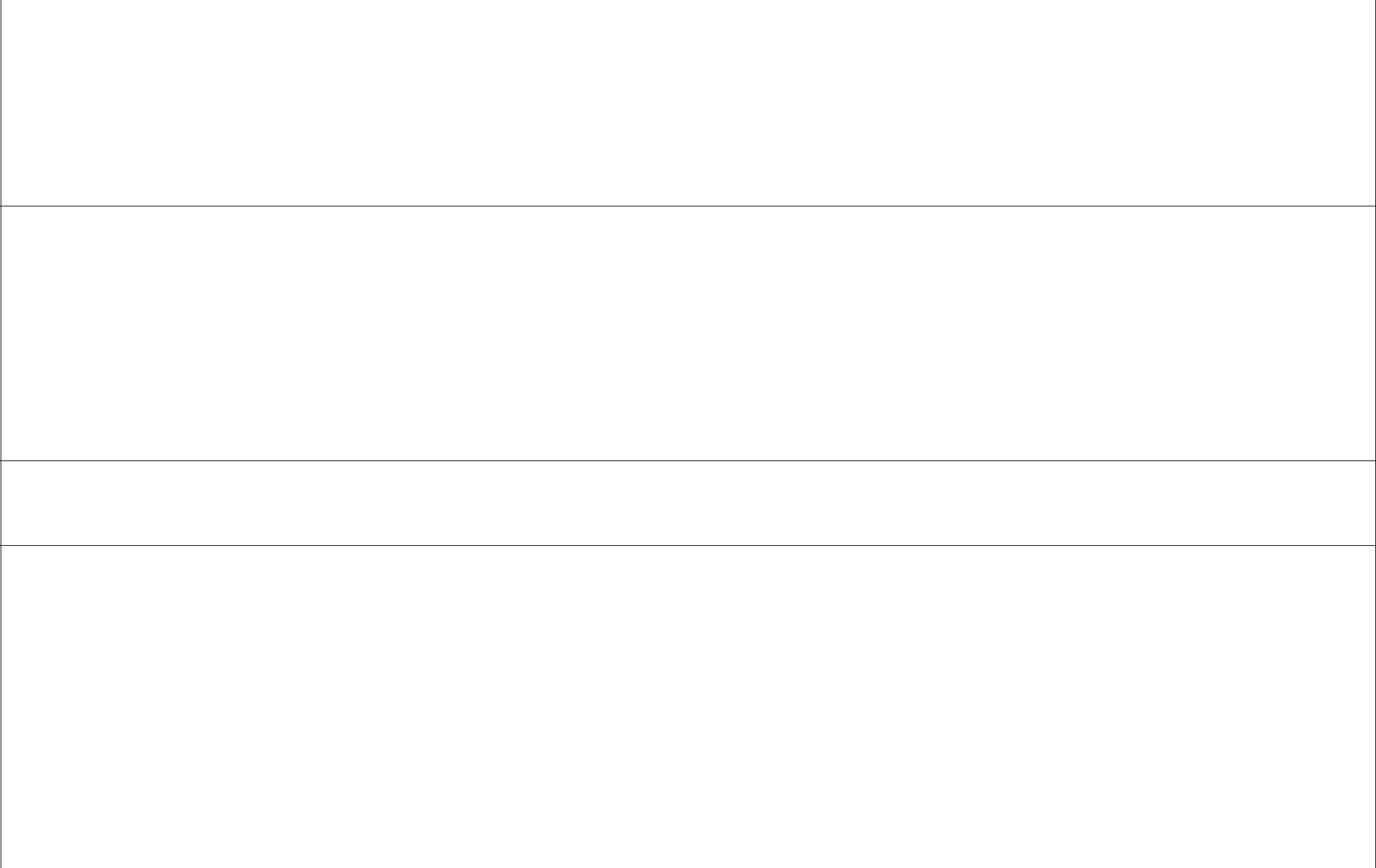 	Понять роль «Пасхи» в жизни христиан 	Рассмотреть историю праздника	Узнать значение «Пасхи» в искусстве (живописи и музыке) 	Углубить понимание учащимися церковной жизниПланируемые образовательные результатыМежпредметные связи: изобразительное искусство (живопись), исторические дисциплины, музыка Ресурсы урока:Рассказ учителя; слайды презентации, подготовленные учителем; икона Пасхи; видеозапись Пасхального богослужения; аудио Пасхальных песнопений (тропарь, кондак, концерты (Бортнянский №34))Ход урока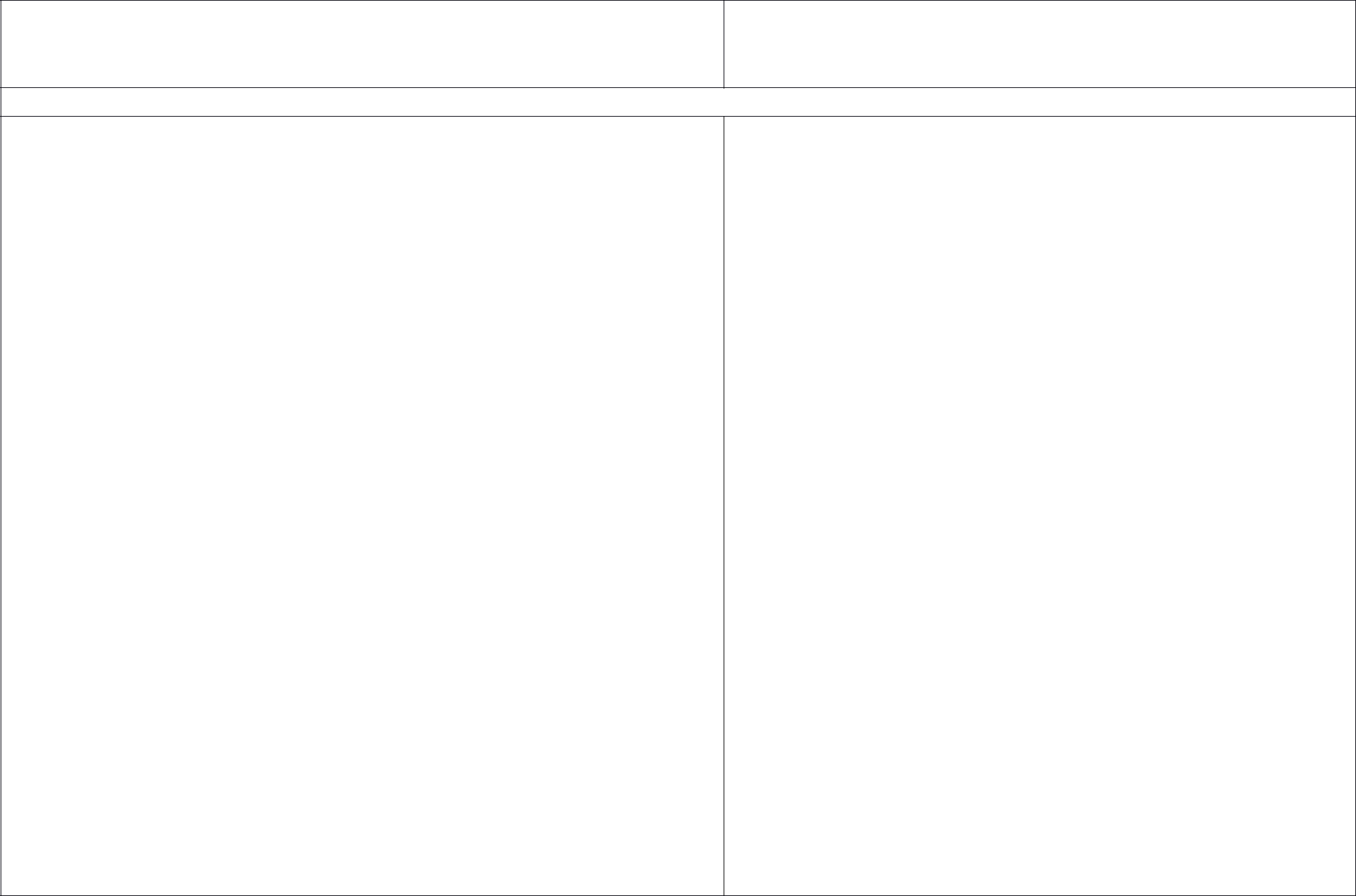 Организация познавательной деятельности урокаОрганизует процесс активного слушания:Рассказывает о значении слова «воскресение». За тем рассказывает историю праздника. Спрашивает у детей, какие они знают особенности жизни христиан а  Пасхальный период :Особое богослужение (пасхальный чин богослужений, крестные ходы и т.д.)Освящение куличейКолокольный звонОсобые песнопения Записывает эти и другие возможные ответы учеников на доске.Просит учеников аргументировать свое мнение.Сообщает о важности этого праздника в жизни всех людей, о его смысле.Показывает видео отрывок из Пасхального богослужения.Далее учитель делит учеников на группы по три человека и раздаёт распечатки с текстом «тропаря» Пасхи. Учитель сообщает, что праздник Пасхи отразился не только на церковной, (богослужебной) жизни. Показывает пример картин, тематически посвящённых Пасхе. За тем аудио записи Пасхальных концертов.Рассказывает детям о значении Пасхи в искусстве, о художниках и музыкантах, посвятивших своё творчество данной теме.Учитель задаёт вопрос детям, что они ещё хотели бы узнать, или что им было не понятно на уроке.Учитель отвечает на вопросы учащихся.Слушают начальную информацию;Вникают в задание, данное учителем, уточняют, если что-то оказалосьнепонятным;Дети записывают в тетради свои варианты, и варианты, предложенные учителемДети в группах обсуждают смысл данного текста и за тем высказывают его на общем обсуждении. Учащиеся задают вопросыДополнительный материал: Презентация, подготовленная учителем; раздаточный материал, видео материал, аудио материал.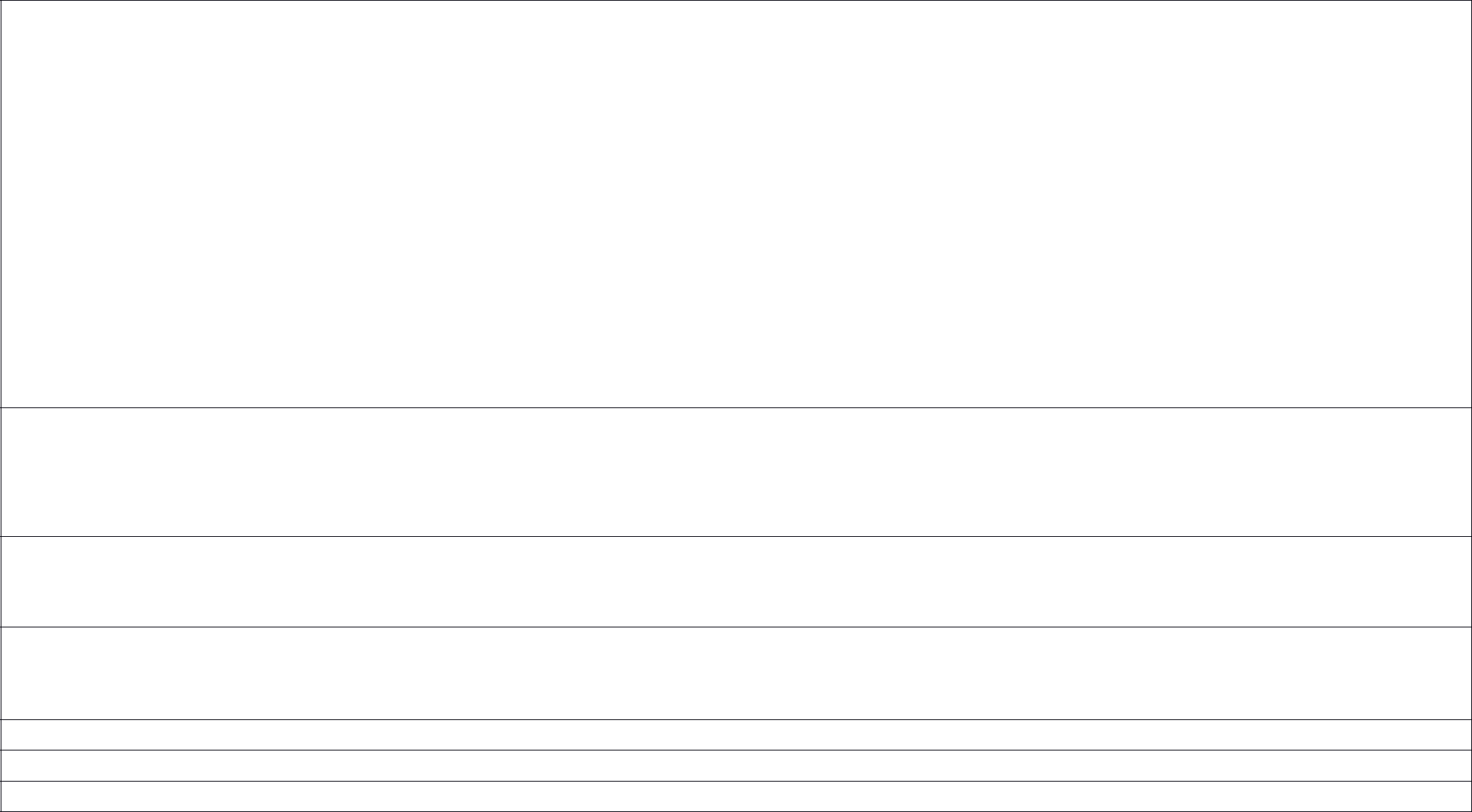 Диагностика достижения планируемых результатов: система вопросов, направленная на выявление уровня восприятия полученной информации (обобщающая беседа)Анализ ответов учащихся, установления уровня восприятия, понимания, выражения отношения к узнанному на урокеДополнительные творческие заданияНарисовать рисунок, Пасхальной тематики; найти стихотворение русских поэтов, посвящённое Пасхе. Урок № 1Урок № 1Тема: ПасхаТип: урок «открытия» нового знанияЗадачи:Предметные:Метапредметные:Получают представление о празднике Пасхи в целом.РегулятивныеУзнают о происхождении праздника.Могут рассказать о празднике Пасхи.Понимают что такое воскресение.КоммуникативныеЗнают особенности жизни христиан в «Пасхальный период».Понимают содержание рассказа учителя.Могут рассказать что такое Пасха и какое место занимает в церкви.Умеют вести диалог на тему «Пасха».Содержание деятельности учителя:Содержание деятельности обучающихся:Актуализация необходимых знанийАктуализация необходимых знанийАктуализирует знание учащихся о церковных праздника. Спрашивает, какие праздники они знают. Какой праздник (из названных) является самым важным. Отвечают на вопросы учителяПразднуют ли они церковные праздники дома.Мотивация познавательнойдеятельностиСоздаёт условия для постановки учебной задачи:Определяют цели своей учебной деятельности, отвечают наСпрашивает, знают ли они историю праздника, знают ли значение слова вопросы учителя, таким образом вместе с учителем разрабатываяВоскресение. Спрашивает, что бы хотели дети узнать о Празднике Пасхи.план деятельности на уроке.Подведение итоговПодведение итоговПроводит диагностику результативности урока:Отвечают на вопросы учителя, припоминают услышанное иНа основе вопросов, направленных на повторение пройденного на урокепрочитанное на уроке;материала, проводит рефлексию: что узнали сегодня на уроке? Что открылиАнализируют результат своей деятельности; делают выводы на всенового для себя?ли интересующие их вопросы получили ответы;СамоанализСамоанализДостижения:Сложности: